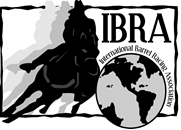 Pee Wee Horse Substitution FormSubstitutions are only accepted due to injury, death, or sale of a horse. One (1) substitution is allowed per season, per horse rider combination, unless you go back to your original horse then you must stay with that horse.  Notification with vet release, transfer, bill of sale or death certificate MUST be sent to **Jennifer Johnson by the Monday following the show in which you have substituted. You may mail, email, or take a clear legible picture with your phone of all appropriate paperwork and send it. Substitutions turned into show producers are invalid. After results have been posted no changes will be made.Regular Season Substitution Horse: may only be a horse that you have not received points on for the year it is being substituted in.**Taken from IBRA Rules only changes are who to send information to and how to send it**Rider_________________  Season_________________Date_________Original Horse__________________________Substituting Horse_______________________Reason________________________*Must include copy of Bill of Sale, Transfer, Vet Release, Death Cert*Jennifer Johnson						 gohnhorsin@aol.com		107 S 800 WLapel, IN 46051						(765)602-2430					